Agency overview	Our vision is to create thriving environments, communities and economies for the people of New South Wales. We focus on some of the biggest issues facing our state. We deliver sustainable water resource and environment management, secure our energy supply, oversee our planning system, maximise community benefit from government land and property, and create the conditions for a prosperous state. We strive to be a high-performing, world-class public service organisation that celebrates and reflects the full diversity of the community we serve and seeks to embed Aboriginal cultural awareness and knowledge throughout the department.Primary purpose of the roleThe Departmental Liaison Officer provides a range of administration and support services to facilitate the effective and efficient operation of the Minister’s office and contribute to the achievement of Department and Government commitments.Key accountabilitiesProvide a readily accessible source of knowledge and skills regarding the operations of the Department of Planning and Environment (DPE) within the Minister's portfolio.Send requests to DPE for the preparation of correspondence, briefing material, media releases, speeches and parliamentary briefs and other advice on behalf of the Minister which address key issues for the portfolio and the Government.Coordinate and review advice and responses to issues which affect the DPE to ensure a timely
response through liaising with departmental staff and other agencies.Assist with the coordination of routine briefs and correspondence, reports and responses to parliamentary questions for the Minister on behalf of the DPE in consultation with other departmental staff.Liaise with DPE staff to ensure quality policy support and advice is provided to the Minister.Support the Minister’s involvement in meetings, events and visits by coordinating quality, timely advice and written material.Maintain communication strategies and networks within the organisation to build an understanding and commitment to the department’s strategic intent.Key challengesUndertaking a diverse range of tasks in a high pressure environment of competing priorities and tight timeframes.Assimilating information quickly and translating complex, technical information into easy to understand, plain English policy, reports and communication material.Key relationshipsRole dimensionsDecision makingLiaise in consultation with the Manager and senior advisers to deliver departmental outcomes, and seeks advice and clarification as required. This includes exercising some level of discretion when making decisions and determining with the Manager the approach to work undertaken and being responsible for interpretation and recommendations made.Prioritises and coordinates multiple tasks and demands including matters with critical turnaround times while considering the priorities and objectives of the Minister, Senior Executive and the department. This includes identifying issues that are of sufficient urgency or significance that need to be brought to the attention of relevant executives or managers. Provides general advice and recommendations to the department in consultation with the Minister’s staff, and liaise with departmental staff on sensitive or confidential issues in consultation with the Minister’s staff. Assists in the identification and implementation of systems improvements to enhance the engagement of Ministers’ Offices by the Parliamentary and Government Services / Ministerial Services. Reporting lineThe role reports to the Director Parliamentary and Government /Ministerial Services. The role reports to the Minister’s Chief of Staff for day-to-day activities.Direct reportsNilBudget/ExpenditureNilKnowledge and experienceA sound working knowledge of the machinery of government and knowledge of the procedures required for ministerial correspondence, briefings, parliamentary material and speeches within the department. Knowledge of the functions and objectives of the department.Capabilities for the roleThe NSW public sector capability framework describes the capabilities (knowledge, skills and abilities) needed to perform a role. There are four main groups of capabilities: personal attributes, relationships, results and business enablers, with a fifth people management group of capabilities for roles with managerial responsibilities. These groups, combined with capabilities drawn from occupation-specific capability sets where relevant, work together to provide an understanding of the capabilities needed for the role.The capabilities are separated into focus capabilities and complementary capabilitiesFocus capabilities	Focus capabilities are the capabilities considered the most important for effective performance of the role. These capabilities will be assessed at recruitment. The focus capabilities for this role are shown below with a brief explanation of what each capability covers and the indicators describing the types of behaviours expected at each level.Focus capabilitiesComplementary capabilitiesComplementary capabilities are also identified from the Capability Framework and relevant occupation-specific capability sets. They are important to identifying performance required for the role and development opportunities. Note: capabilities listed as ‘not essential’ for this role are not relevant for recruitment purposes however may be relevant for future career development.ClusterPlanning and EnvironmentAgencyDepartment of Planning and EnvironmentClassification/Grade/BandClerk Grade 7/8 LocationSydney CBDANZSCO Code224912PCAT Code1111492Date of ApprovalFebruary 2023 (updated from September 2023)Agency Websitewww.dpie.nsw.gov.au Who WhyInternalMinister’s office and Members of ParliamentConsult and liaise within the Minister's office and Members of Parliament.Negotiate timeframes with the Minister’s staff. Keep abreast of issues affecting the department and the Minister’s portfolio/s.Director, Parliamentary and Government Services / Ministerial Services, Deputy Secretaries, senior management and other departmental staffProvide information and advice to the Parliamentary and Government Services / Ministerial Services team, Deputy Secretaries, senior management and staff at all levels. Negotiate with departmental staff for information and advice to be provided to meet the timeframes of the Minister, Secretary and clients.Advise the department of the Minister’s priorities for briefing papers and speech notes.ExternalBusiness enterprises, industry associations, Boards, other government agencies, the public and community groupsProvide and obtain information and advice from business enterprises, industry associations, Boards, other government agencies, the public and community groups.Other agencies and ministerial officesNetwork with agencies and other ministerial offices to establish appropriate links to garner required information and cooperation.Capability group/setsCapability nameBehavioural indicatorsLevel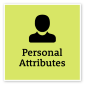 Act with IntegrityBe ethical and professional, and uphold and promote the public sector valuesRepresent the organisation in an honest, ethical and professional waySupport a culture of integrity and professionalismUnderstand and help others to recognise their obligations to comply with legislation, policies, guidelines and codes of conductRecognise and report misconduct and illegal and inappropriate behaviourReport and manage apparent conflicts of interest and encourage others to do soIntermediateManage SelfShow drive and motivation, an ability to self-reflect and a commitment to learningKeep up to date with relevant contemporary knowledge and practicesLook for and take advantage of opportunities to learn new skills and develop strengthsShow commitment to achieving challenging goalsExamine and reflect on own performanceSeek and respond positively to constructive feedback and guidanceDemonstrate and maintain a high level of personal motivationAdept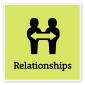 Communicate EffectivelyCommunicate clearly, actively listen to others, and respond with understanding and respectTailor communication to diverse audiencesClearly explain complex concepts and arguments to individuals and groupsCreate opportunities for others to be heard, listen attentively and encourage them to express their viewsShare information across teams and units to enable informed decision makingWrite fluently in plain English and in a range of styles and formatsUse contemporary communication channels to share information, engage and interact with diverse audiencesAdeptCommit to Customer ServiceProvide customer-focused services in line with public sector and organisational objectivesFocus on providing a positive customer experienceSupport a customer-focused culture in the organisationDemonstrate a thorough knowledge of the services provided and relay this knowledge to customersIdentify and respond quickly to customer needsConsider customer service requirements and develop solutions to meet needsResolve complex customer issues and needsCooperate across work areas to improve outcomes for customersIntermediate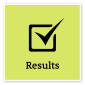 Deliver ResultsAchieve results through the efficient use of resources and a commitment to quality outcomesSeek and apply specialist advice when requiredComplete work tasks within set budgets, timeframes and standardsTake the initiative to progress and deliver own work and that of the team or unitContribute to allocating responsibilities and resources to ensure the team or unit achieves goalsIdentify any barriers to achieving results and resolve these where possibleProactively change or adjust plans when neededIntermediateThink and Solve ProblemsThink, analyse and consider the broader context to develop practical solutionsIdentify the facts and type of data needed to understand a problem or explore an opportunityResearch and analyse information to make recommendations based on relevant evidenceIdentify issues that may hinder the completion of tasks and find appropriate solutionsBe willing to seek input from others and share own ideas to achieve best outcomesGenerate ideas and identify ways to improve systems and processes to meet user needsIntermediate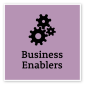 TechnologyUnderstand and use available technologies to maximise efficiencies and effectivenessIdentify opportunities to use a broad range of technologies to collaborateMonitor compliance with cyber security and the use of technology policiesIdentify ways to maximise the value of available technology to achieve business strategies and outcomesMonitor compliance with the organisation’s records, information and knowledge management requirementsAdeptProject ManagementUnderstand and apply effective planning, coordination and control methodsPerform basic research and analysis to inform and support the achievement of project deliverablesContribute to developing project documentation and resource estimatesContribute to reviews of progress, outcomes and future improvementsIdentify and escalate possible variances from project plansIntermediateCapability group/setsCapability nameDescriptionLevelDisplay Resilience and CourageBe open and honest, prepared to express your views, and willing to accept and commit to changeAdeptValue Diversity and InclusionDemonstrate inclusive behaviour and show respect for diverse backgrounds, experiences and perspectivesFoundationalWork CollaborativelyCollaborate with others and value their contributionIntermediateInfluence and NegotiateGain consensus and commitment from others, and resolve issues and conflictsIntermediatePlan and PrioritisePlan to achieve priority outcomes and respond flexibly to changing circumstancesIntermediateDemonstrate AccountabilityBe proactive and responsible for own actions, and adhere to legislation, policy and guidelinesIntermediateFinanceUnderstand and apply financial processes to achieve value for money and minimise financial riskFoundationalProcurement and Contract ManagementUnderstand and apply procurement processes to ensure effective purchasing and contract performanceFoundational